433720Geschirrspülbrause-Garnitur schwarz ohne ArmaturArt. 433720 AusschreibungstextGeschirrspülbrause-Garnitur schwarz mit langem Steigrohr 3/4" aus Messing. 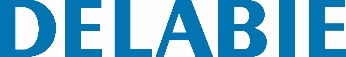 Verkalkungsarme Handbrause schwarz G 1/2B mit einstellbarem Strahl, Durchflussmenge 9 l/min. Panzerschlauch L. 0,95 m schwarz Lebensmittelqualität. Einstellbare Schelle für Wandbefestigung. Edelstahl-Tragfeder. 10 Jahre Garantie. Modell ohne Armatur, als Komplettset zur Reparatur bestehender Geschirrspülbrause-Garnituren.